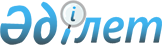 Об отчуждении стратегических объектовПостановление Правительства Республики Казахстан от 9 ноября 2012 года № 1420

      В соответствии со статьей 193-1 Гражданского кодекса Республики Казахстан от 27 декабря 1994 года (Общая часть) Правительство Республики Казахстан ПОСТАНОВЛЯЕТ:



      1. Разрешить акционерному обществу «Казпочта» совершить сделки по отчуждению стратегических объектов, указанных в приложении к настоящему постановлению.



      2. Настоящее постановление вводится в действие со дня подписания.       Премьер-Министр

      Республики Казахстан                       С. Ахметов

Приложение           

к постановлению Правительства 

Республики Казахстан     

от 9 ноября 2012 года № 1420  

Перечень 

стратегических объектов акционерного общества «Казпочта»,

разрешаемых к отчуждению
					© 2012. РГП на ПХВ «Институт законодательства и правовой информации Республики Казахстан» Министерства юстиции Республики Казахстан
				№

п/пСтратегический объектАдрес (место-

расположение)

объекта1Объекты недвижимости, земельный

участокГород Алматы,

улица Сейфуллина,

4102Земельный участок Город Алматы,

улица Панфилова, 33Объекты недвижимости, земельный

участокГород Алматы,

улица Панфилова, 1а